Stamtavle:Ifolet ved:Nane 492 og forventet foling 25/4-2017Afkom:Resultater:2 pr. som føl til kåring i Holland 19993 pr. og optaget i Stambogen til kåring i Holland 20022 pr. og ster til kåring i Holland 2003Ster pref. d. 28/11 da Athos Ellemose gik videre til hingstekåring i Leeuwarden 2012Information:Willy’s moderlinie har avlet hingstene Ynte 130, Bart 133, Stoffel 157 pref. og Alwin 469Kort Info om Ynte 130: Ynte 130 er for frieseravlen det samme som fuldblod har været for varmblodsavlen. Ynte 130 var langbenet og let af masse og indeholdt alle de gode gener fra før 1920. Ynte’s mor var 163 cm og hans far var 165 cm. Nogen af datidens mest indflydelsesrige og bedst avlende hingste har Ynte 130 blod i sig. Det drejer blandt andet om: Ewold 181, Age 168, Nanne 197 og Ulrig 204 Willy 'fan Panhuys'Født:02.05.1999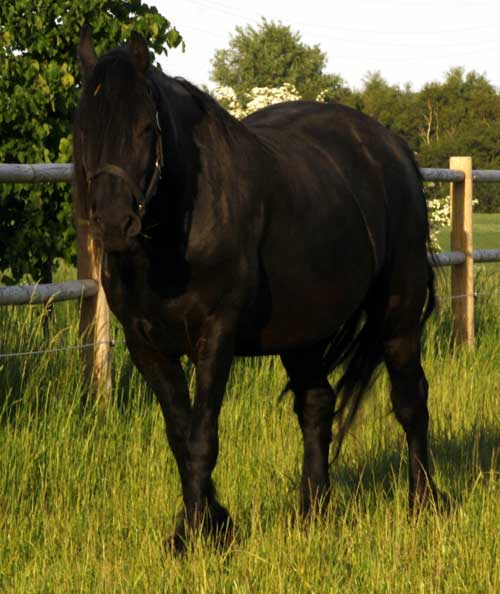 Reg. Nr.:199922230Kåringsstatus:Ster Pref.Indavlskoefficient:1,95 %Slægtskabsprocent:16,7 %Hoppestamme:10Anton 343Stb. SportOege 267, Stb. pref.Wessel 237, Stb. pref.Jarich 226, Stb.Anton 343Stb. SportOege 267, Stb. pref.Wessel 237, Stb. pref.Mary, Model pref.Anton 343Stb. SportOege 267, Stb. pref.Wieske, Ster pref.Hindrik 222, Stb.Anton 343Stb. SportOege 267, Stb. pref.Wieske, Ster pref.Jansje, ModelAnton 343Stb. SportIdunaSter pref.Tjimme 275, Stb.Jochem 259, Stb. Sport pref.Anton 343Stb. SportIdunaSter pref.Tjimme 275, Stb.Tsjimkje, Ster pref.Anton 343Stb. SportIdunaSter pref.Penni, Ster pref.Ewoud 250, Stb.Anton 343Stb. SportIdunaSter pref.Penni, Ster pref.Namke, Model pref.Jaeike fan VriesburgSter pref. (6 x ster)Hearke 254, Stb. Sport pref.Mark 232, Stb. pref.Tetman 205, Stb.Jaeike fan VriesburgSter pref. (6 x ster)Hearke 254, Stb. Sport pref.Mark 232, Stb. pref.Cevia, Model pref.Jaeike fan VriesburgSter pref. (6 x ster)Hearke 254, Stb. Sport pref.Gelbrich, Model pref.Tabe 203, Stb.Jaeike fan VriesburgSter pref. (6 x ster)Hearke 254, Stb. Sport pref.Gelbrich, Model pref.Hinke, Model pref.Jaeike fan VriesburgSter pref. (6 x ster)OstaSter pref. (4 x ster)Cobus 248, Stb.Gerke 220, Stb.Jaeike fan VriesburgSter pref. (6 x ster)OstaSter pref. (4 x ster)Cobus 248, Stb.Witha, SterJaeike fan VriesburgSter pref. (6 x ster)OstaSter pref. (4 x ster)Gerrie, Ster (3 x ster)Tetman 205, Stb.Jaeike fan VriesburgSter pref. (6 x ster)OstaSter pref. (4 x ster)Gerrie, Ster (3 x ster)Ohilda, Stb. NavnPræmie som følKønFødtStatusReg. nr.FarMilka ’fan Panhuys’1 pr.Hoppe23/4-2004Ster 2 pr.200403314Jasper 366Pronkje ’fan Panhuys’1 pr.Hoppe13/6-2005Vb.200504710Jasper 366Tessel ’fan Panhuys’1 pr.Hoppe21/6-2006Ster 2 pr.200605379Jasper 366Zafira Ellemose -Hoppe21/6-2007Ster 2 pr.200704610Jasper 366Athos Ellemose1 pr.Hingst14/7-2008Vb. Ster200805123Jasper 366Iris Ellemose-Hoppe16/4-2010Stb. 3 pr201001606Beart 411Lucas Ellemose-Hingst15/5-2011Vb.201103141Uldrik 457Merlin Ellemose2 pr. Hingst18/7-2012Vb.201203655Uldrik 457Tarok Ellemose-Hingst13/5-2014Vb. Ster201401382Anders 451Willy II Ellemose-Hoppe24/7-2015Vb.201502745Jasper 366